Name ____________________________For each fraction, tell whether it is closer to 0, ½, or 1. Show your thinking. Use the number line to help.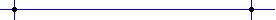 